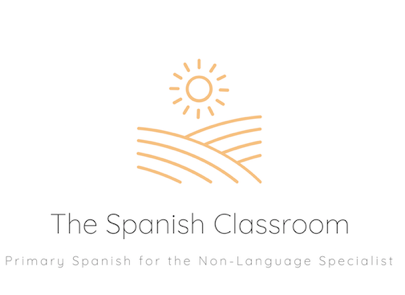 Thank you for downloading my resource!If you have any feedback or resource requests, please contact me at:theprimaryspanishclassroom@gmail.comTo find more Spanish resources, please visit my TES shop:https://www.tes.com/teaching-resources/shop/TheSpanishClassroomOr my website:www.thespanishclassroom.co.ukYou can also find ideas and inspiration for Spanish teaching at my Instagram account:https://www.instagram.com/primaryspanishclassroom/Mucho Gusto – Nice to Meet YouMucho Gusto – Nice to Meet YouMucho Gusto – Nice to Meet YouLearning Outcomes:BA – Able to greet someone in Spanish, with some support. Core – Able to greet someone in Spanish, independently. Able to ask how someone is and say how they are in Spanish. AA – Same as above +Able to complete a dialogue, introducing themselves, independently.  Vocabulary:hola – hello adiós – goodbye mucho gusto – see you later buenos días – good morning buenas tardes – good afternoon buenas noches – good night ¿Qué tal? – How are you?estoy bien, gracias – I’m great, thanksme llamo – my name is…Resources:Puppet/soft toyFlashcards – x2 sets laminated and cut up No.Vocabulary Whole Class Teaching (10/15 mins)Ongoing ActivitiesResources 1Lesson 1Spanish Objective:To understand and say, ‘hola’, ‘adiós’ and ‘mucho gusto’ in Spanish.  Links to EYFS Objectives:Maintains attention, concentrates and sits quietly during appropriate activity. (C and L:L and A, 40-60m)Listens and responds to ideas expressed by others in conversation or discussion. (C and L: U, 40-60m)Enjoys joining in with family customs and routines. (UW: P and C, 40-60m)Lesson 1Spanish Objective:To understand and say, ‘hola’, ‘adiós’ and ‘mucho gusto’ in Spanish.  Links to EYFS Objectives:Maintains attention, concentrates and sits quietly during appropriate activity. (C and L:L and A, 40-60m)Listens and responds to ideas expressed by others in conversation or discussion. (C and L: U, 40-60m)Enjoys joining in with family customs and routines. (UW: P and C, 40-60m)Lesson 1Spanish Objective:To understand and say, ‘hola’, ‘adiós’ and ‘mucho gusto’ in Spanish.  Links to EYFS Objectives:Maintains attention, concentrates and sits quietly during appropriate activity. (C and L:L and A, 40-60m)Listens and responds to ideas expressed by others in conversation or discussion. (C and L: U, 40-60m)Enjoys joining in with family customs and routines. (UW: P and C, 40-60m)Lesson 1Spanish Objective:To understand and say, ‘hola’, ‘adiós’ and ‘mucho gusto’ in Spanish.  Links to EYFS Objectives:Maintains attention, concentrates and sits quietly during appropriate activity. (C and L:L and A, 40-60m)Listens and responds to ideas expressed by others in conversation or discussion. (C and L: U, 40-60m)Enjoys joining in with family customs and routines. (UW: P and C, 40-60m)1hola – hello adiós – goodbye mucho gusto –nice to meet you Bring out the Spanish puppet or soft toy.   Remind sts of his/her name.  What do we learn with Juanito?  We learn Spanish.  Where do they speak Spanish? Elicit that they speak Spanish in other countries such as Spain and Mexico but also lots of people in the UK speak Spanish. Discuss sts’ home languages and if they have heard Spanish being spoken before.Introduce words ‘hola’, ‘adiós’ and ‘mucho gusto’ (slides 5-7) with actions. Repeat lots of times in different voices.  Play Musical Spanish. Play music and when the music stops, display a flashcard (Activity PowerPoint slide 4-6).  Sts must find a partner and say the word that corresponds to the flashcard with the action. Mime Juanito speaking to T.  Say that Juanito sometimes feels lonely so he would really like it if the children said ‘hola’ to him in the morning, ‘mucho gusto’ before they go out for lunch and ‘adiós’ at the end of the day.  Place Juanito (or whatever the soft toy/puppet is called) in a prominent position in the classroom.  Place the large flashcards close by (stuck on the wall). Remind sts to greet Juanito.  Say ‘hola’ to him in the morning, ‘mucho gusto’ (and pretend to shake hands) and ‘adiós’ at the end of the day.  Hide flashcards in sandpit.  Sts take it in turn to find one and say the word to their friend.  Mucho Gusto PowerPoint Flashcards Activity PowerPoint slides – 4-9 printed off and laminated (x1 set for display and x1 set for continuous provision)2Lesson 2Spanish Objective:To understand and say ‘buenos días’, ‘buenas tardes’ and ‘buenas noches’ in Spanish. Links to EYFS Objectives:Maintains attention, concentrates and sits quietly during appropriate activity. (C and L:L and A, 40-60m)Listens and responds to ideas expressed by others in conversation or discussion. (C and L: U, 40-60m)Lesson 2Spanish Objective:To understand and say ‘buenos días’, ‘buenas tardes’ and ‘buenas noches’ in Spanish. Links to EYFS Objectives:Maintains attention, concentrates and sits quietly during appropriate activity. (C and L:L and A, 40-60m)Listens and responds to ideas expressed by others in conversation or discussion. (C and L: U, 40-60m)Lesson 2Spanish Objective:To understand and say ‘buenos días’, ‘buenas tardes’ and ‘buenas noches’ in Spanish. Links to EYFS Objectives:Maintains attention, concentrates and sits quietly during appropriate activity. (C and L:L and A, 40-60m)Listens and responds to ideas expressed by others in conversation or discussion. (C and L: U, 40-60m)Lesson 2Spanish Objective:To understand and say ‘buenos días’, ‘buenas tardes’ and ‘buenas noches’ in Spanish. Links to EYFS Objectives:Maintains attention, concentrates and sits quietly during appropriate activity. (C and L:L and A, 40-60m)Listens and responds to ideas expressed by others in conversation or discussion. (C and L: U, 40-60m)2buenos días – good morning buenas tardes – good afternoon buenas noches – good nightBring out Juanito and mime Juanito being very shy.  Ask sts what can we say to him in Spanish to make him feel better.  Elicit ‘hola’.  Mime Juanito telling the T he feels much better and thanking all the children for talking to him.   Play Slow Reveal.  Place three flashcards (Activity PowerPoint slides 7-9) from previous lesson in a bag and slowly bring one out, showing only a bit of the picture.  Ask sts to say what the word is.  Model reading the word at the bottom of the picture.Introduce three new words with actions ‘buenos días’ (good morning), ‘buenas tardes’ (good afternoon), ‘buenas noches’ (good night) and explain the meaning.  Break words down into syllables and emphasis that one is ‘buenOS días’ (día is masculine even though it ends in an ‘a’), ‘buenAS tardes’ and ‘buenAS noches’.Repeat in different voices to maintain focus. Play Flashcard Find!.  Place flashcards (Activity PowerPoint slides 4-6) around room. T to say a word and sts move to that flashcard.  Once they are there they say the word in Spanish.  Use puppet to say ‘adiós’ to class and remind them to speak to Juanito throughout the week.  Encourage sts to say ‘buenos días’ in the morning and ‘buenas tardes’ in the afternoon to Juanito and one another Hide flashcards in the sand pit.  When sts find one, they say the word. Mucho Gusto PowerPoint Flashcards Activity PowerPoint slides 4-9 – printed off and laminated (x1 set for display and x1 set for continuous provision)3Lesson 3Spanish Objective:To say our name in Spanish.  Links to EYFS Objectives:Maintains attention, concentrates and sits quietly during appropriate activity. (C and L:L and A, 40-60m)Listens and responds to ideas expressed by others in conversation or discussion. (C and L: U, 40-60m)Aware of the boundaries set, and of behavioural expectations in the setting. (PSED:M F and B, 40-60m)Lesson 3Spanish Objective:To say our name in Spanish.  Links to EYFS Objectives:Maintains attention, concentrates and sits quietly during appropriate activity. (C and L:L and A, 40-60m)Listens and responds to ideas expressed by others in conversation or discussion. (C and L: U, 40-60m)Aware of the boundaries set, and of behavioural expectations in the setting. (PSED:M F and B, 40-60m)Lesson 3Spanish Objective:To say our name in Spanish.  Links to EYFS Objectives:Maintains attention, concentrates and sits quietly during appropriate activity. (C and L:L and A, 40-60m)Listens and responds to ideas expressed by others in conversation or discussion. (C and L: U, 40-60m)Aware of the boundaries set, and of behavioural expectations in the setting. (PSED:M F and B, 40-60m)Lesson 3Spanish Objective:To say our name in Spanish.  Links to EYFS Objectives:Maintains attention, concentrates and sits quietly during appropriate activity. (C and L:L and A, 40-60m)Listens and responds to ideas expressed by others in conversation or discussion. (C and L: U, 40-60m)Aware of the boundaries set, and of behavioural expectations in the setting. (PSED:M F and B, 40-60m)3me llamo – my name is…Show Juanito and ask sts to greet him in Spanish, ‘hola’, ‘buenos días’ or ‘buenas tardes’ or sing the ‘Hola Amigos’ song (slide 32).Play Picture Splat (slide 17) with words learnt in two previous lessons.  Introduce new phrase with action (slide 32). Practice saying the phrase together as a class.  Emphasising each syllable. Sit in a circle and pass aroung Juanito.  Ask the sts to introduce themselves by saying ‘me llamo…’ and their name. Praise any attempts at speaking in front of the class.Say ‘adiós’ to Juanito.    Sts answer the register by saying ‘me llamo…’ and their name. Mucho Gusto PowerPoint Flashcards Activity PowerPoint slides 4-9 – printed off and laminated (x1 set for display and x1 set for continuous provision)4Lesson 4Spanish Objective:To practice asking someone how they are and saying how we are.  Links to EYFS Objectives:Maintains attention, concentrates and sits quietly during appropriate activity. (C and L:L and A, 40-60m)Listens and responds to ideas expressed by others in conversation or discussion. (C and L: U, 40-60m)Aware of the boundaries set, and of behavioural expectations in the setting. (PSED:M F and B, 40-60m)Responds to instructions involving a two-part sequence. (C and L:U, 40-60m)Lesson 4Spanish Objective:To practice asking someone how they are and saying how we are.  Links to EYFS Objectives:Maintains attention, concentrates and sits quietly during appropriate activity. (C and L:L and A, 40-60m)Listens and responds to ideas expressed by others in conversation or discussion. (C and L: U, 40-60m)Aware of the boundaries set, and of behavioural expectations in the setting. (PSED:M F and B, 40-60m)Responds to instructions involving a two-part sequence. (C and L:U, 40-60m)Lesson 4Spanish Objective:To practice asking someone how they are and saying how we are.  Links to EYFS Objectives:Maintains attention, concentrates and sits quietly during appropriate activity. (C and L:L and A, 40-60m)Listens and responds to ideas expressed by others in conversation or discussion. (C and L: U, 40-60m)Aware of the boundaries set, and of behavioural expectations in the setting. (PSED:M F and B, 40-60m)Responds to instructions involving a two-part sequence. (C and L:U, 40-60m)Lesson 4Spanish Objective:To practice asking someone how they are and saying how we are.  Links to EYFS Objectives:Maintains attention, concentrates and sits quietly during appropriate activity. (C and L:L and A, 40-60m)Listens and responds to ideas expressed by others in conversation or discussion. (C and L: U, 40-60m)Aware of the boundaries set, and of behavioural expectations in the setting. (PSED:M F and B, 40-60m)Responds to instructions involving a two-part sequence. (C and L:U, 40-60m)4¿Qué tal? – How are you?estoy bien, gracias – I’m great, thanksBring out Juanito and ask the class to greet him in Spanish.  Play Quick Flash (slide 22) with vocabulary from previous lessons.  Sts must say what they can see under the box when you click on the slide.   Throw the bean bag to different sts.  When st catches the bean bag they say what their name is. Model asking and answering (slide 33) ‘¿Qué tal? ‘ (How are you?) and the response ‘estoy bien, gracias’.Throw the bean bag to different sts and say the question or answer.  Ask st to repeat back.  Sts practice question and answer in pairs.  Play Musical Spanish. Play music and when the music stops, display a flashcard.  Sts must find a partner and ask them how they are. Wave goodbye to Juanito and say ‘adiós’ or ‘hasta luego’ or sing the ‘Adiós’ song (slide 32).Continue to encourage sts to talk to greet/say goodbye to Juanito at various times throughout the day.  Every morning, T asks sts ¿Qué tal? And sts respond estoy bien, gracias.Mucho Gusto PowerPoint Flashcards Activity PowerPoint slides 4-9 – printed off and laminated (x1 set for display and x1 set for continuous provision)Bean bag 5Lesson 5Spanish Objective:To write what our name is in Spanish.  Links to EYFS Objectives:Maintains attention, concentrates and sits quietly during appropriate activity. (C and L:L and A, 40-60m)Responds to instructions involving a two-part sequence. (C and L:U, 40-60m)Writes own name and other things such as labels,captions. (L:W, 40-60m)Lesson 5Spanish Objective:To write what our name is in Spanish.  Links to EYFS Objectives:Maintains attention, concentrates and sits quietly during appropriate activity. (C and L:L and A, 40-60m)Responds to instructions involving a two-part sequence. (C and L:U, 40-60m)Writes own name and other things such as labels,captions. (L:W, 40-60m)Lesson 5Spanish Objective:To write what our name is in Spanish.  Links to EYFS Objectives:Maintains attention, concentrates and sits quietly during appropriate activity. (C and L:L and A, 40-60m)Responds to instructions involving a two-part sequence. (C and L:U, 40-60m)Writes own name and other things such as labels,captions. (L:W, 40-60m)Lesson 5Spanish Objective:To write what our name is in Spanish.  Links to EYFS Objectives:Maintains attention, concentrates and sits quietly during appropriate activity. (C and L:L and A, 40-60m)Responds to instructions involving a two-part sequence. (C and L:U, 40-60m)Writes own name and other things such as labels,captions. (L:W, 40-60m)5All of the above As a class, greet Juanito.Ask different sts to greet Juanito and then say their name in Spanish.  Mime Juanito waving back. Mime talking to Juanito.  Juanito needs help remembering all your names.  We are going to make a display to help Juanito. Model using name template (Activity PowerPoint slide 10) to write name.  Read the whole sentence to the class, ‘me llamo Señora Williams’Ch write their names on their name templates (Activity PowerPoint slide 10).   Wave goodbye to Juanito and say ‘adiós’ or ‘hasta luego’ or sing the ‘Adiós’ song (slide 32).Stick up name templates on Spanish display close to Juanito. Encourage sts to look at names and say ‘me llamo…’ for different ch.  Mucho Gusto PowerPoint Flashcards Activity PowerPoint slides 4-9 – printed off and laminated (x1 set for display and x1 set for continuous provision)Activity PowerPoint slide 10 – x1 name tag per st 6Lesson 6Spanish Objective:To roleplay a simple dialogue in Spanish. Links to EYFS Objectives:Maintains attention, concentrates and sits quietly during appropriate activity. (C and L:L and A, 40-60m)Listens and responds to ideas expressed by others in conversation or discussion. (C and L: U, 40-60m)Uses language to imagine and recreate roles and experiences in play situations. (C and L:S 40-60m)Lesson 6Spanish Objective:To roleplay a simple dialogue in Spanish. Links to EYFS Objectives:Maintains attention, concentrates and sits quietly during appropriate activity. (C and L:L and A, 40-60m)Listens and responds to ideas expressed by others in conversation or discussion. (C and L: U, 40-60m)Uses language to imagine and recreate roles and experiences in play situations. (C and L:S 40-60m)Lesson 6Spanish Objective:To roleplay a simple dialogue in Spanish. Links to EYFS Objectives:Maintains attention, concentrates and sits quietly during appropriate activity. (C and L:L and A, 40-60m)Listens and responds to ideas expressed by others in conversation or discussion. (C and L: U, 40-60m)Uses language to imagine and recreate roles and experiences in play situations. (C and L:S 40-60m)Lesson 6Spanish Objective:To roleplay a simple dialogue in Spanish. Links to EYFS Objectives:Maintains attention, concentrates and sits quietly during appropriate activity. (C and L:L and A, 40-60m)Listens and responds to ideas expressed by others in conversation or discussion. (C and L: U, 40-60m)Uses language to imagine and recreate roles and experiences in play situations. (C and L:S 40-60m)6All of the above. As a class, greet Juanito or sing ‘Hola Amigos’ song  (slide 32) Explain that today we are going to practice a whole conversation in Spanish.  Model conversation (slide 34) with Juanito or confident child.   T: Buenos díasJ: Buenos díasT: Me llamo Señor Smith.J: Me llamo Juanito T: Mucho gustoJ: Mucho gustoT: AdiósJ: AdiósSts practice the roleplay in pairs.Ask some pairs to perform their roleplay infront of the class.Wave goodbye to Juanito and say ‘adiós’ or ‘hasta luego’ or sing the ‘Adiós’ song (slide 32).Provide ipads for sts to record one another completing roleplay.  Mucho Gusto PowerPoint Activity PowerPoint slides – printed off and laminated (x1 set for display and x1 set for continuous provision)